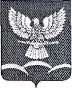 СОВЕТ НОВОТИТАРОВСКОГО СЕЛЬСКОГО ПОСЕЛЕНИЯ ДИНСКОГО РАЙОНАРЕШЕНИЕот 16.08.2013                                                                                              № 249-51/02станица НовотитаровскаяО внесении изменений в решение Совета Новотитаровского сельского поселения Динского района от 19.12.2012 № 207-40/02 «О передаче полномочий органов местного самоуправления Новотитаровского сельского поселения Динского района по исполнению бюджета поселения в части организации кассового обслуживания исполнения бюджета, контроля за исполнением бюджета поселения в части предварительного и текущего контроля за ведением операций со средствами бюджета главными распорядителями, распорядителями и получателями средств бюджета поселения органам местного самоуправления муниципального образования Динской район»В связи с функциональными изменениями в финансовом управлении администрации муниципального образовании Динской район Совет Новотитаровского сельского поселения Динского района р е ш и л:1. Внести в решение Совета Новотитаровского сельского поселения Динского района от 19.12.2012 № 207-40/02 «О передаче полномочий органов местного самоуправления Новотитаровского сельского поселения Динского района по исполнению бюджета поселения в части организации кассового обслуживания исполнения бюджета, контроля за исполнением бюджета поселения в части предварительного и текущего контроля за ведением операций со средствами бюджета главными распорядителями, распорядителями и получателями средств бюджета поселения органам местного самоуправления муниципального образования Динской район» следующие изменения:1) пункт 1 дополнить словами: «на период до 30 сентября 2013 года»2. Поручить главе Новотитаровского сельского поселения Динского района Кошману Сергею Константиновичу, подписать дополнительное соглашение с администрацией муниципального образования Динской район.3. Контроль за выполнением настоящего решения возложить на комиссию по бюджету и социально-экономическому развитию Совета Новотитаровского сельского поселения (Бычек) и администрацию Новотитаровского сельского поселения Динского района (Кошман).4. Настоящее решение вступает в силу со дня его подписания. Председатель Совета Новотитаровского сельского поселения                                       Ю.Ю. Глотов